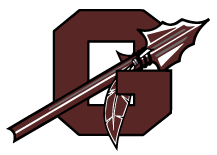 Plan de Fondos CRRSA ESSER IIISD de GanadoSabrina Taylor, directora de programas especialesDEIC Committee MembersProceso de planificación para la aplicación ESSER IIDatos utilizados para la planificación• Aporte del Comité de Mejoramiento de la Educación del Distrito• Aportación de la Reunión de Liderazgo Administrativo del Distrito• Aportación de la Reunión de Liderazgo Ejecutivo del Distrito• Aportación de la Junta EscolarDescripción de los Procesos Utilizados para la Planificación de la Aplicación:• El superintendente, el director de la escuela primaria y el gerente comercial se reunieron con el personal de la Región 3 sobre los usos permitidos y las pautas de las subvenciones• La información del programa ESSER II y las necesidades del distrito se discutieron en la conferencia de la junta en junio de 2021• Recomendaciones compartidas con el Comité de Mejoramiento de la Educación ESSER del Distrito para retroalimentación, comentarios y refinamiento (DEIC) - 14 de octubre de 2021• Las recomendaciones se compartirán en la reunión de la Junta el 20 de octubre de 2021• La subvención se enviará a más tardar el 15 de octubre de 2021• El plan será revisado y revisado en la reunión de DEIC el 15 de junio de 2022• El plan será revisado y revisado en la reunión de DEIC el 15 de diciembre de 2022Priorizar/Otros Resultados/Decisiones Tomadas para el Gasto de los Fondos:• Entrenador instructivo para trabajar directamente con los maestros para abordar las necesidades académicas de los estudiantes: mejorar la instrucción, desagregar datos, configurar y monitorear tutoriales.• Director de Programas Especiales: trabaja directamente con ya través de las subvenciones federales, educación especial, 504, GT y ESL para abordar y monitorear el trabajo a lo largo del programa de subvenciones.Ganado ISD ha identificado prioridades para los Fondos de Emergencia de Ayuda para Escuelas Primarias y Secundarias (ESSER, por sus siglas en inglés) federales para abordar las brechas de aprendizaje de los estudiantes a través de un plan de instrucción acelerada.Información demográficaAceleración del aprendizaje: abordar la pérdida de aprendizajeNamePosition on CommitteeSabrina TaylorSpecial Programs DirectorBrian McCrawSuperintendentKatherine EdwardsSecondary PrincipalAmanda BeldinInterim Elementary PrincipalMelissa CunninghamDistrict ProfessionalMelinda EngelmohrLibrarianPerla GarciaSecondary ParentJayme BuresElementary/Secondary ParentChristina CarrascoElementary ParentLupe BrionesSecondary ParentAmy ThedfordSecondary ParentJoann HernandezSecondary ParentBowen MalekBusiness RepresentativeNorman HurtBusiness RepresentativeAngela StancikCommunity MemberBarbara LarsonCommunity MemberJana Johnson Elementary Teacher, ParentCassie TomanekElementary Teacher, ParentClara ConnerElementary TeacherLeiAnn GirndtSecondary TeacherElizabeth TeagueHigh School  TeacherCynthia CharronJunior High TeacherWendy NixonSecondary ParentJordan LewisHigh School CTE Teacher, ParentKenda GuerreroSecondary Teacher, ParentJason ChamblessSecondary Teacher, ParentJohn MarekSecondary TeacherTotal Students 71159.07% Hispanic37.97% White1.69% African American1.13% Two or more races0.0% Asian8.58% Special Education12.24% English Learner53.16% Economically DisadvantagedActividad InstruccionalActividad de la aplicación ESSERPersona responsableMonto de los Fondos ESSERCronologíaEvaluación formativaDirectora de Programas EspecialesA17, B2, B10Superintendente$9,145.97 salario + beneficios – año 1Salario de $ 72,000 - año 2Beneficios de $10,800 – año 2Solo estimaciones$91,945.97junio 2021-julio 2023Las Becas ESSER se solicitan y mantienen en cumplimiento. Asegurar que todos los estudiantes de educación especial, 504, GT y ESL reciban la asistencia adecuada para satisfacer sus necesidades académicas individuales.Entrenadora de instrucción primariaA17, B2, B11Directores de campus$58,272.76Salario$10,664.20 beneficios – año. 1salario de $ 55,000Beneficios de $8,000 – año 2$131,936.96junio 2021-julio 2023Suministros ordenados y utilizados durante la intervención, tutoría y en la escuela de verano.Los directores de recursos pueden necesitar durante la escuela para abordar las necesidades de aprendizaje de los estudiantes.A1, A2, A5, A15, A17, B2, B12Directores de campusSuministros escolares$11,899.19–año 1$79,728.43 – año 2$ 91,627.62 totalesjunio 2021-julio 2023Recursos ordenados para la escuela y listos para ser utilizados el primer día.Tutores para estudiantes durante el verano para el aprendizaje acelerado HB4545A1, A2, A5, A15, A17, B2, B12Directores de campusCorte $119.09-1 año$32,112.36 - Año A$ 61,231.45 totalesjunio 2021-julio 2023El personal utilizó la escuela de verano para acelerar el aprendizajeTotal$376,742